Медведев Павел ВладимировичExperience:Position applied for: Ordinary SeamanDate of birth: 21.08.1986 (age: 31)Citizenship: UkraineResidence permit in Ukraine: NoCountry of residence: UkraineCity of residence: DonetskPermanent address: Бирюзова 50/18Contact Tel. No: +38 (062) 203-09-55E-Mail: pavel_lena_dana@mail.ruU.S. visa: NoE.U. visa: NoUkrainian biometric international passport: Not specifiedDate available from: 17.03.2009English knowledge: ModerateMinimum salary: 1200 $ per monthPositionFrom / ToVessel nameVessel typeDWTMEBHPFlagShipownerCrewingAble Seaman18.10.2008-26.01.2009MV Lucky BBulk Carrier38-PANAMABARU-KAHAAQUARIUS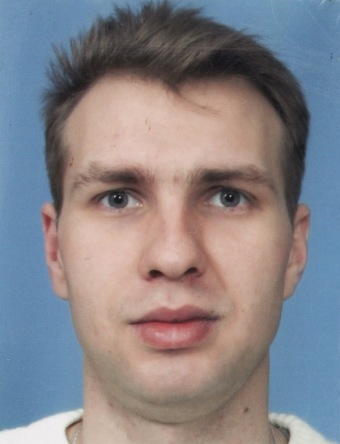 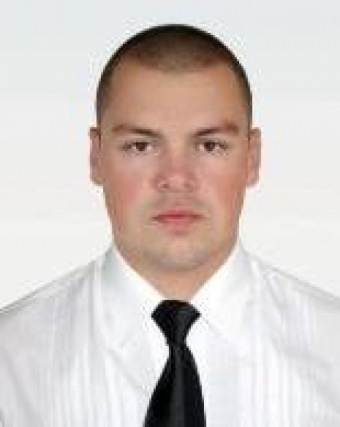 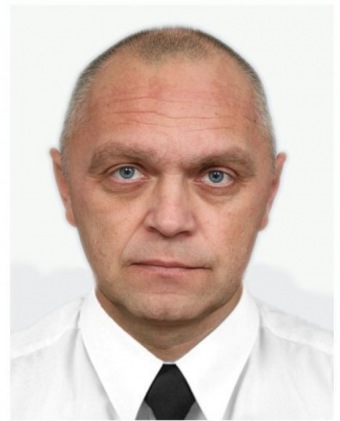 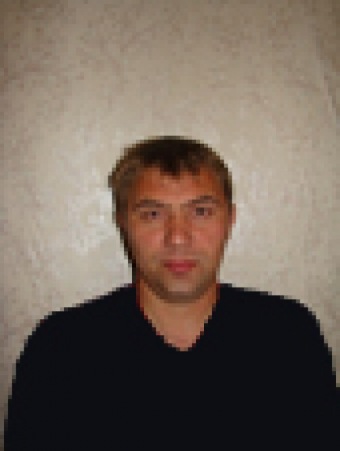 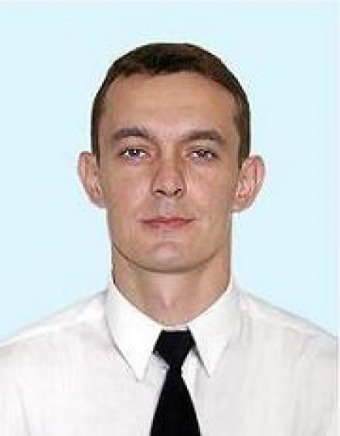 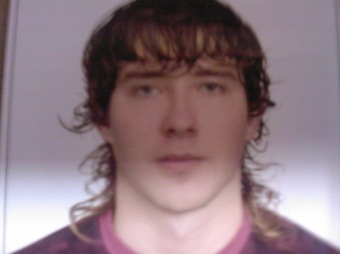 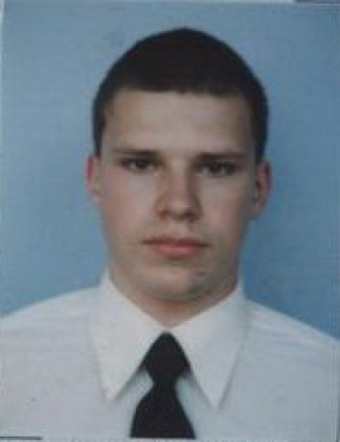 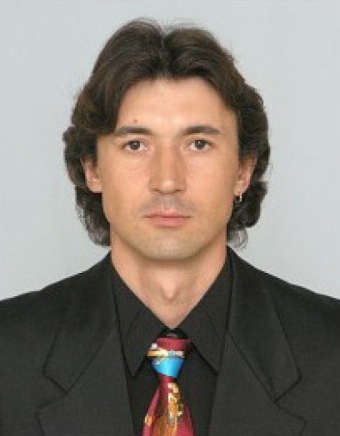 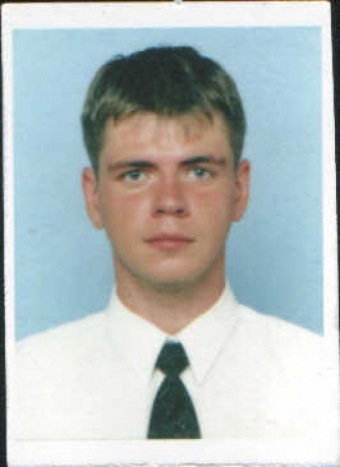 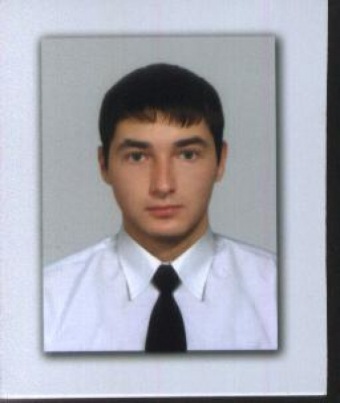 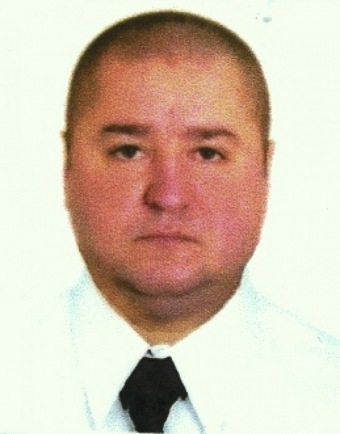 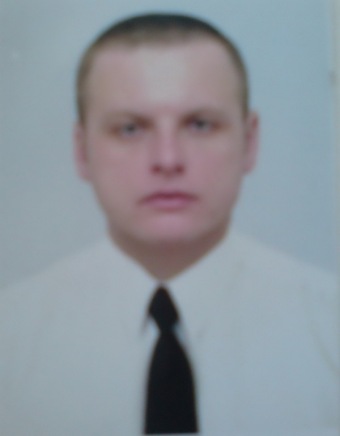 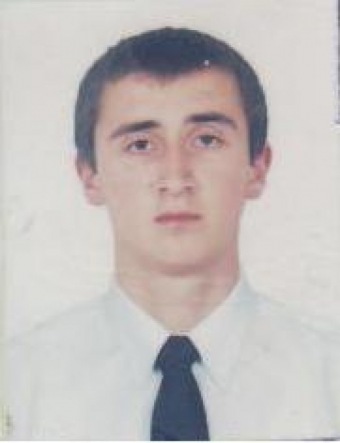 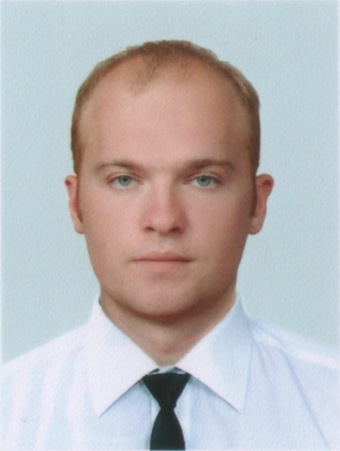 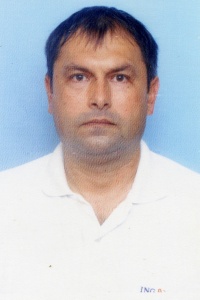 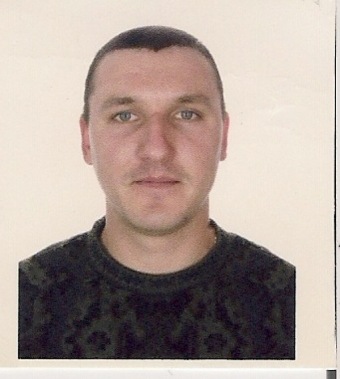 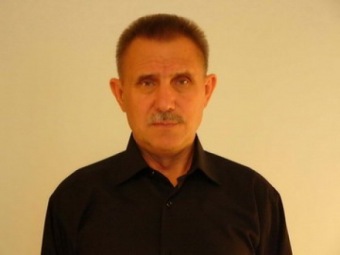 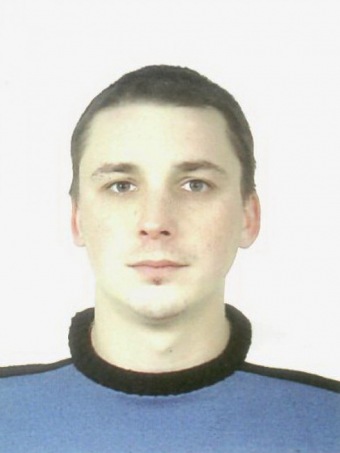 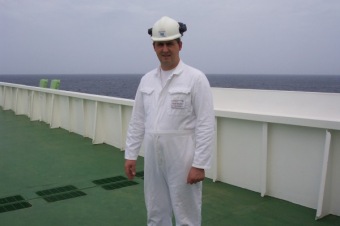 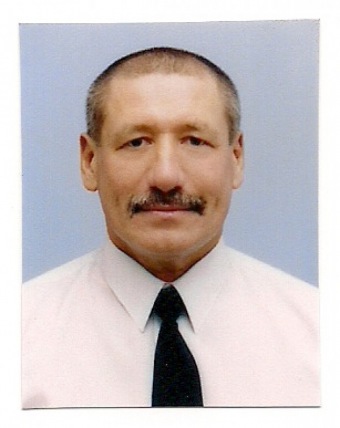 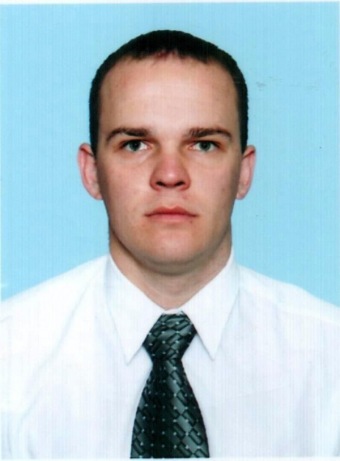 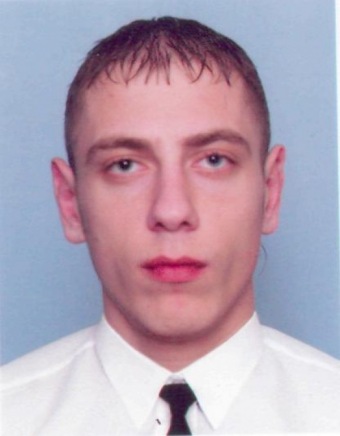 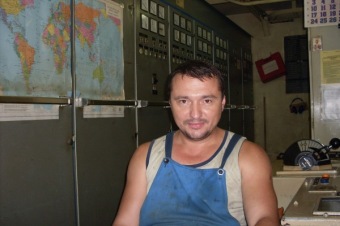 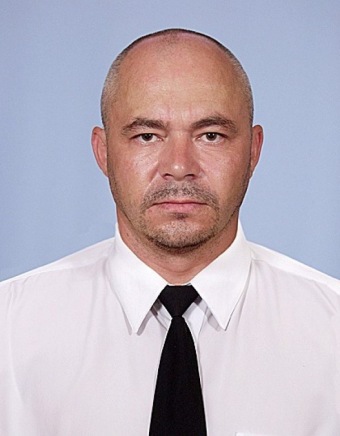 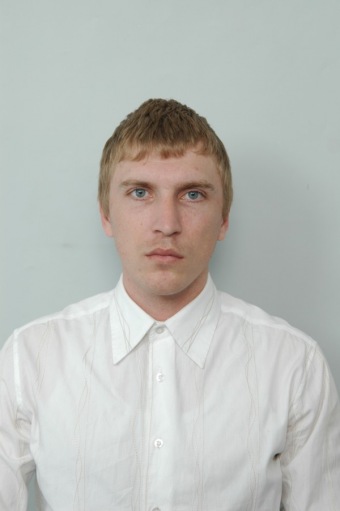 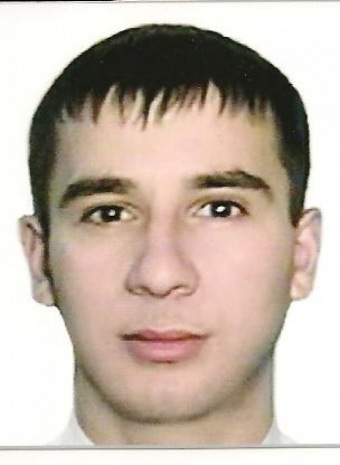 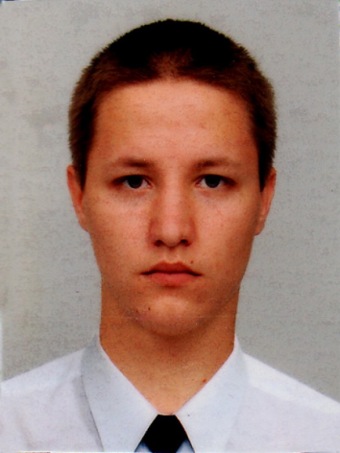 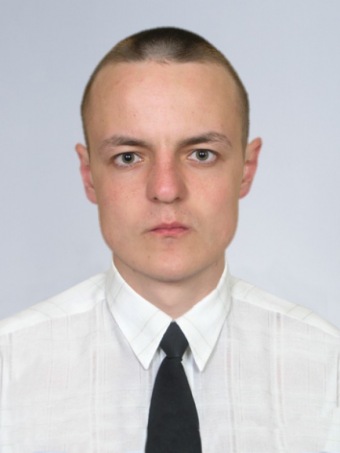 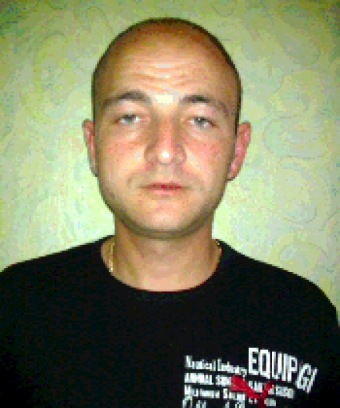 